9 NCRC Ernest J. Bohn Scholarship Program 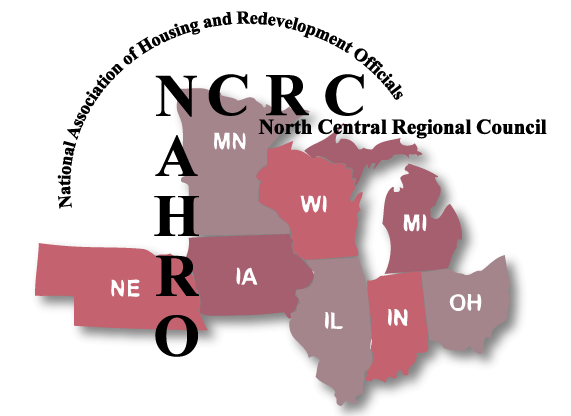 NCRC NAHRO is pleased to announce the availability of its annual Ernest J. Bohn Education Scholarships. Two successful candidates are eligible for scholarships in the amount of $1,000.00 or $500.00 respectively. Scholarship funds may be used for any expenses directly related to post-secondary education (tuition, room/board, books, etc.).Applications must be submitted to NCRC NAHRO by April 1, 2021 to:EligibilityScholarship applications are only available to eligible member agencies.  An eligible agency is a member agency in good standing with NCRC & NAHRO.  Eligible individuals are provided a service or live in a household managed by an eligible member agency.Eligible individuals must be a graduating high school senior, possess a high school diploma or GED, and must be applying to or attending an accredited institution of higher education. If currently attending college, applicants must be registered for at least two (2) classes. Scholarship awards may be used for any two or four-year accredited post-secondary program. The application cannot be used for graduate or post-graduate level programs.An active NCRC & NAHRO Agency Member must sponsor the application.Only one application may be sponsored by an agency.Scholarship OpportunitiesNCRC Ernest J. Bohn Scholarships - Two scholarships (one receiving $1,000 and one receiving $500) will be awarded and paid directly to the accredited institution of higher education. The $1,000 scholarship award recipient will also have their scholarship application forwarded to NAHRO for additional scholarship opportunities through the NAHRO Merit Scholarship listed directly below.NAHRO Merit Scholarship - Eight scholarship recipients, one from each NAHRO region, will receive a $1,000 award. From these eight scholarship winners, the NAHRO Scholarship Committee will choose three candidates to become a part of the NAHRO-LDG Scholars program, which is a 10-year venture that will provide $1 million in scholarships and internship opportunities to low-income students from around the country and is funded by the award-winning multi-family housing developer, LDG Development.Of the eight regional winners, three candidates will be chosen by the NAHRO Scholarship Committee to be a part of the NAHRO-LDG Scholars program. NAHRO-LDG Scholars will receive:A $12,000 scholarship distributed over four years to assist with tuition and fees;$3,000 a year for up to three years, as a summer internship stipend;Networking opportunities with business and community leaders.  Scholarship funds for both NAHRO Merit College Scholarship winners and NAHRO-LDG Scholars are sent directly to the scholarship winner’s accredited institution of higher education once proof of registration is received. How to ApplyIf you are the scholarship applicant: complete the scholarship application (see page 2 for the scholarship application process and page 4 for the application form), then return it to the designated staff member at your housing authority before the housing authority’s deadline.If you are the national NAHRO member agency: submit your scholarship applications to your regional representative before the region’s deadline. Each region will conduct its own judging, and one scholarship candidate per region will be submitted to national NAHRO for consideration.If you are the NAHRO regional/scholarship representative: Send the winning scholarship application for your region to NAHRO by July 9, 2021. Email the scholarship application to Libby Leyden at lleyden@nahro.org with the subject: 2021 [Region Name] Scholarship Candidate. Application ProcessPlease review this material carefully. If you have any questions, please contact awright@nahro.org. For Scholarship Applicant: Fill out and gather all required documents for the application (see checklist on page 3). These are:Information form (page 4). This form must be reviewed and evaluated by a scholarship representative selected by the region. This could be the Regional or Vice President, RSO or another entity.  To be considered complete, all sections of the application must be completed.  If a section is not applicable, write N/A (not applicable) in the section; do not leave any sections blank.  Any application that has blank sections, or that is missing appropriate submittals or signatures will be disqualified.Two letters of character recommendation. These can be recommendations from the local housing authority, community or religious organization, employer or academic reference. Letters of recommendation may not come from family members.An unofficial transcript from high school and/or the academic institution the applicant is currently attending (transcript may be forwarded separate from application but must be postmarked by deadline).Verification of acceptance/attendance at an accredited institution of higher education.An essay (750-1,000 words) written by the applicant. Please refer to page 5 for the essay prompt.A clear, high-resolution headshot photo of the applicant.Submit these materials to your housing authority, who will then forward them to the state or regional scholarship representative for judging. For NAHRO Member Agency: Submit the scholarship applications to your regional scholarship representative for the regional judging before your region’s deadline. Only one candidate per region will be submitted to NAHRO for consideration. To be eligible for the consideration, your agency must to be a national NAHRO member in good standing.For NAHRO Regional/Scholarship Representative: After your regional judging, send the winning scholarship application to Libby Leyden at lleyden@nahro.org with the subject: 2021 [Region Name] Scholarship Candidate by July 9, 2021.Requirements ChecklistInformation FormUnofficial Transcript or GED Certificate Educational History Educational Plan Honors and Awards (Please list award and date e.g. MM/YYYY)Financial RequirementTwo (2) Letters of Recommendation Essay Certification SignaturePhoto of ApplicantInformation FormAPPLICANT’S NAME: LOCAL ADDRESS:                                 (NUMBER & STREET)                                       (CITY)                            (STATE/ZIP)DATE OF BIRTH: PHONE NUMBER:   EMAIL: Which housing and or community development agency are you affiliated with? EDUCATION HISTORY (Check one) High School Graduate/GED Recipient 	   High School Senior	SCHOOLS ATTENDED / DATES ATTENDED/ FINAL GPA/ CREDITS COMPLETED / DEGREES RECEIVED: 2021-2022 EDUCATION PLANSWhat college, university, vocational, or post-secondary school do you plan to attend/ are attending in 2021-2022 (include city & state): 2021-2022 ENROLLMENT STATUS: 	Plan to apply Applied but not yet accepted Applied and accepted Anticipated major or vocational goal: Average length of program (2 years/4 years, etc.): Estimated cost for entire 2021-2022 school year (include tuition, student fees, books, and school supplies only) HONORS, AWARDS, & COMMUNITY/SCHOOL ACTIVITIESPlease list all honors or awards received and any community/school activities in which you have actively participated within the past 5 years (attach extra sheet if needed). FINANCIAL REQUIREMENTPlease provide a statement of estimated cost of education for 2021-2022. LETTERS OF RECOMMENDATIONPlease attach two letters of recommendation from non-relatives. Eligible recommendation-writers include a representative from the local housing authority or community organization, an employer or a school professional such as a teacher or a guidance counselor. No recommendations from family members will be considered.  List the contact information for these people below. Please include their name, address, phone number, and relationship to you, and length of time you have known them. ESSAYPlease write an essay using 750 – 1,000 words to answer the following questions: Where do you see yourself in the next four years and how will this scholarship help you to achieve those goals? What are you doing now to achieve those goals? If you have any unusual circumstances that you would like the scholarship committee to consider, please include them in your essay.SIGNATUREBY MY SIGNATURE, I AGREE TO THE FOLLOWING: That the information I have given is true to the best of my knowledge.To maintain satisfactory educational progress.To keep NAHRO informed of any changes in schools or enrollment status.To provide, or respond to NAHRO requests for, periodic updates on academic progress for the duration of the candidate’s receipt of 2021-2022 scholarship funds.To consent to the use of my profile, progress, and testimonial, by NAHRO and its subsidiaries, for marketing and fundraising purposes. To authorize the office of financial aid to release my grades and pertinent information to NAHRO.To authorize the release of my contact information to contractor for the college program (if funded).______________________________________________      	Date: Applicant Signature